Żródło internet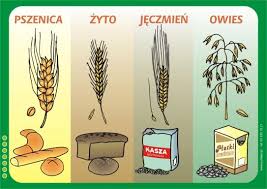 